Załącznik nr 1 do SWZ  			                                                            ....................., dnia ............................... r.Nr postępowania: ZP/1/R/21FORMULARZ OFERTY                                                                                                 Spółka Komunalna Żukowo Sp. z o.o.                                                                                                 ul. Pod Otomino 44                                                                                                 83-330 ŻukowoNawiązując do ogłoszenia o postępowaniu o udzielenie zamówienia publicznego prowadzonym 
w trybie przetargu nieograniczonego na: Budowa kanalizacji sanitarnej w miejscowości Banino w ramach projektu „Uporządkowanie gospodarki wodno-ściekowej na terenie Gminy Żukowo – etap I” w ramach Programu Operacyjnego Infrastruktura i Środowisko 2014-2020 – działanie 2.3.My niżej podpisani działając:imię .......................... nazwisko .........................imię .......................... nazwisko .........................działający w imieniu i na rzecz:Składamy ofertę na wykonanie przedmiotu zamówienia w zakresie określonym w Specyfikacji Warunków Zamówienia.Oferujemy realizację zamówienia, zgodnie z zapisami SIWZ, za cenę: netto: ………………….…zł, brutto: ……………..…..… zł, słownie: …………..……………………………………Udzielamy gwarancji na wykonane roboty i użyte materiały oraz zainstalowane urządzenia 
w wymiarze:*     4 lat                                      5 lat                                                                       6 lat                                                                   * proszę zaznaczyć właściwewybór niniejszej oferty: **nie będzie prowadził do powstania u Zamawiającego obowiązku podatkowego zgodnie 
z przepisami o podatku od towarów i usług,będzie prowadził do powstania u Zamawiającego obowiązku podatkowego zgodnie 
z przepisami o podatku od towarów i usług. Powyższy obowiązek podatkowy będzie dotyczył ………………………………. (Zgodnie z art. 225 ustawy Pzp Wykonawca zobowiązany jest wskazać nazwy (rodzaju) towaru lub usługi, których dostawa lub świadczenie będą prowadziły do powstania obowiązku podatkowego, wskazania wartości tego towaru lub usługi oraz wskazania stawki podatku od towarów i usług, która zgodnie z wiedzą Wykonawcy będzie miała zastosowanie)** niepotrzebne wykreślićOświadczamy, że cena oferty obejmuje wszystkie elementy cenotwórcze, wynikające z zakresu 
i sposobu realizacji przedmiotu zamówienia, określone w SWZ.Wszystkie inne koszty jakie poniesiemy przy realizacji zamówienia, nie uwzględnione w cenie oferty nie będą obciążały zamawiającego.Oświadczamy, że zapoznaliśmy się ze dokumentami zamówienia udostępnionymi przez Zamawiającego, nie wnosimy do jej treści zastrzeżeń i uznajemy się za związanych określonymi w niej postanowieniami i zasadami postępowania.Oświadczamy, że zapoznaliśmy się z postanowieniami umowy, która stanowi załącznik nr 7 do SWZ i nie wnosimy do jej treści zastrzeżeń. Zobowiązujemy się w przypadku wyboru naszej oferty do zawarcia umowy na określonych w niej warunkach, w miejscu i terminie wyznaczonym przez zamawiającego.Oświadczamy, że wadium o wartości ………….. PLN wnieśliśmy w formie ................................... Deklarujemy, że do dnia zawarcia umowy wniesiemy zabezpieczenie należytego wykonania umowy w wysokości 3% wynagrodzenia.Uważamy się za związanych niniejszą ofertą na czas wskazany w SWZ, czyli od ostatecznego terminu składania ofert co najmniej do dnia 30.04.2021 r. Oświadczamy, że zamówienie zamierzamy zrealizować przy udziale następujących podwykonawców, w zakresie (należy podać zakres i nazwy firmy podwykonawców)…………………………………………………………………………………………………………………..…………………………………………………………………………………………………………………..…………………………………………………………………………………………………………………..…………………………………………………………………………………………………………………..Dodatkowe informacje dotyczące elektronicznego podpisu kwalifikowanego: ……………………….…………………………………………………………………………………………………………………..…………………………………………………………………………………………………………………..(W przypadku zastosowania zagranicznego elektronicznego podpisu kwalifikowanego proszę o wskazanie Kwalifikowanego dostawcy usług zaufania świadczącego usługi certyfikacyjne, listy zawierającej (ze wskazaniem Państwa lub bezpośredniego linku) informacje dotyczące kwalifikowanych dostawców usług zaufania na której znajduje się wskazany dostawca usług , oraz informacje na temat sposobu dokonania weryfikacji zastosowanego przez Wykonawcę elektronicznego podpisu kwalifikowanegoOświadczam, że wypełniłem obowiązki informacyjne przewidziane w art. 13 lub art. 14 RODO1) wobec osób fizycznych, od których dane osobowe bezpośrednio lub pośrednio pozyskałem w celu ubiegania się o udzielenie zamówienia publicznego w niniejszym postępowaniu.*1) rozporządzenie Parlamentu Europejskiego i Rady (UE) 2016/679 z dnia 27 kwietnia 2016 r. w sprawie ochrony osób fizycznych w związku z przetwarzaniem danych osobowych i w sprawie swobodnego przepływu takich danych oraz uchylenia dyrektywy 95/46/WE (ogólne rozporządzenie o ochronie danych) (Dz. Urz. UE L 119 z 04.05.2016, str. 1). * W przypadku gdy wykonawca nie przekazuje danych osobowych innych niż bezpośrednio jego dotyczących lub zachodzi wyłączenie stosowania obowiązku informacyjnego, stosownie do art. 13 ust. 4 lub art. 14 ust. 5 RODO treści oświadczenia wykonawca nie składa (usunięcie treści oświadczenia np. przez jego wykreślenie)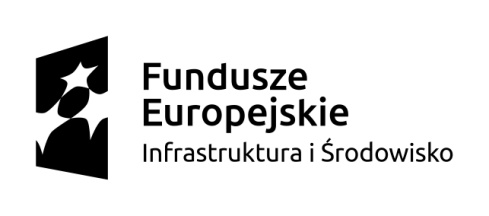 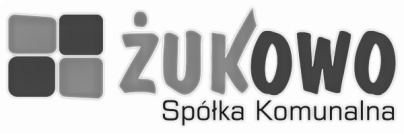 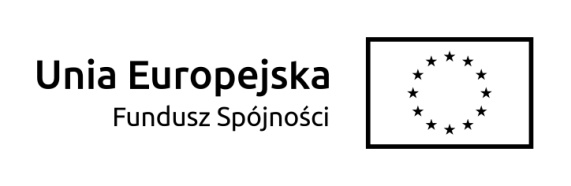 Pełna nazwa :Pełna nazwa :Pełna nazwa :Pełna nazwa :Pełna nazwa :Pełna nazwa :Pełna nazwa :Adres:Adres:Adres:Adres:Adres:Adres:Adres:REGON nr REGON nr NIP nrNIP nrNIP nrKRS/CEIDGKRS/CEIDGNazwa banku:Nazwa banku:Nazwa banku:Nazwa banku:Nr rachunku bankowego:Nr rachunku bankowego:Nr rachunku bankowego:KONTAKT Z WYKONAWCĄKONTAKT Z WYKONAWCĄKONTAKT Z WYKONAWCĄKONTAKT Z WYKONAWCĄKONTAKT Z WYKONAWCĄKONTAKT Z WYKONAWCĄKONTAKT Z WYKONAWCĄOsoba do kontaktu:Nr telefonu:Nr telefonu:Nr faksu:Nr faksu:Nr faksu:E-mail: